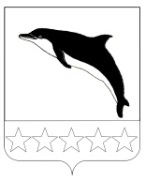 АДМИНИСТРАЦИЯ НЕБУГСКОГО СЕЛЬСКОГО ПОСЕЛЕНИЯТУАПСИНСКОГО РАЙОНАПОСТАНОВЛЕНИЕот 17.02.2021                                                                                                  № 49с.НебугОб отмене особого противопожарного режима на территории Небугского сельского поселения Туапсинского  районаВ соответствии с федеральными законами от 21 декабря 1994 г. № 68-ФЗ «О пожарной безопасности», от 6 октября 2003 г. № 131-ФЗ «Об общих принципах организации местного самоуправления в Российской Федерации», постановлением Правительства Российской Федерации от 25 апреля 2012 г.               № 390 «О противопожарном режиме», Законом Краснодарского края от 31 марта 2000 г. № 250-КЗ «О пожарной безопасности в Краснодарском крае», и штормовым предупреждением, Уставом Небугского сельского поселения Туапсинского района  п о с т а н о в л я ю:1.С 9:00 часов 17 февраля 2021 г., в связи с выпадением обильных атмосферных осадков на территории Туапсинского района Краснодарского края, для органов управления функционирования Небугского звена ТП РСЧС Краснодарского края отменить особый противопожарный режим, ранее введенный постановлением администрации Небугского сельского поселения Туапсинский район от 31 декабря 2020 г. № 356 «Об установлении особого противопожарного режима на территории Небугского сельского поселения Туапсинский район».2. Контроль за выполнением настоящего постановления оставляю за собой.3. Постановление вступает в силу со дня его подписания.ГлаваНебугского сельского поселенияТуапсинского района							         А.В. Береснев